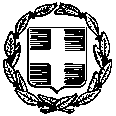 Λάρισα, 24/5/2023Αρ. Πρωτ.: 5605ΘΕΜΑ : « Πρόσκληση για κατάθεση οικονομικής προσφοράς προμήθειας ειδών συντήρησης και επισκευής ηλεκτρικών εγκαταστάσεων»         Η Περιφερειακή Διεύθυνση Πρωτοβάθμιας και Δευτεροβάθμιας  Εκπαίδευσης Θεσσαλίας πρόκειται να προβεί στην αναζήτηση οικονομικής προσφοράς  για την προμήθεια ειδών συντήρησης και επισκευής ηλεκτρικών εγκαταστάσεων.         Κατόπιν των ανωτέρω, σας προσκαλούμε, σύμφωνα με τις διατάξεις του ν. 4412/2016 (ΦΕΚ 147 Α’), όπως τροποποιήθηκε και ισχύει με το νόμο 4782/2021 (ΦΕΚ 36 Α΄) να μας ενημερώσετε μέσω οικονομικής προσφοράς για τη διάθεση ειδών συντήρησης και επισκευής ηλεκτρικών εγκαταστάσεων.        Η κλειστή γραπτή προσφορά θα κατατεθεί μέχρι την  Τρίτη 30/5/2023,  στα γραφεία της Περιφερειακής  Διεύθυνσης Πρωτοβάθμιας και Δευτεροβάθμιας Εκπαίδευσης Θεσσαλίας, είτε αυτοπροσώπως, είτε με ηλεκτρονικό ταχυδρομείο mail@thess.pde.sch.gr , είτε με ταχυδρομείο στη Δ/νση: Δήμητρας 25 & Γαριβάλδη, 41221 Λάρισα, 2ος όροφος.       Η εξόφληση της δαπάνης θα γίνει σύμφωνα με το ν. 4270/2014 (ΦΕΚ 143/Α’) περί Δημόσιου Λογιστικού όπως τροποποιήθηκε και ισχύει, από τη Δημοσιονομική Υπηρεσία Εποπτείας και Ελέγχου Λάρισας σε τραπεζικό λογαριασμό που θα μας υποδείξετε (αρ. ΙΒΑΝ-Φωτοτυπία πρώτης σελίδας βιβλιαρίου τραπέζης) και η σχετική δαπάνη στον ΑΛΕ: 2410203001.     H  ανάθεση της προμήθειας θα γίνει με τη διαδικασία της απευθείας ανάθεσης και  κριτήρια που ορίζουν οι διατάξεις των άρθρων του νόμου 4412/2016 (ΦΕΚ 147 Α΄) όπως τροποποιήθηκε και ισχύει με το νόμο 4782/2021 (ΦΕΚ 36 Α΄):α) τη δυνατότητα καλής και έγκαιρης εκτέλεσης για τη διάθεσή τους καθώς  και το χρόνο παράδοσής τους καιβ) την πιο οικονομική προσφορά με βάση την τιμήΕΝΤΥΠΟ: ΟΙΚΟΝΟΜΙΚΗ ΠΡΟΣΦΟΡΑΗΛΕΚΤΡΟΛΟΓΙΚΟ ΥΛΙΚΟΕΙΔΟΣΠΟΣΟΤΗΤΑΠρίζα δικτύου μονή CAT5e (καναλιού)10 τμχΠολύπριζο διακ. 5 θέσεων με καλώδιο 3m10 τμχΠολύπριζο διακ. 4 θέσεων με καλώδιο 3m10 τμχΜπαλαντέζα - Προέκταση Σούκου 3X1,5 5m Λευκή5Μπαλαντέζα - Προέκταση Σούκου 3X1,5 10m Λευκή5Καλώδιο U/UTP 4X24AWG CAT6 100 mΒύσμα Φις RJ45 8P8C Δικτύου Ανοιχτού Τύπου Διάφανο CAT6e 30 τμχΚαλώδιο τηλεφώνου πλακέ 4C 4x7x0.12mm50 mΚαλώδιο ήχου-εικόνας έτοιμο HDMI σε HDMI 3m με φερρίτη5 mΚαλώδιο ήχου-εικόνας έτοιμο HDMI σε HDMI 2m με φερρίτη5 mΚαλώδιο ήχου-εικόνας έτοιμο HDMI σε HDMI 5m  με φερρίτη2 mΚαλώδια Patch cord UTP5e 3m10 τεμΚαλώδια Patch cord UTP5e 1,5m10 τεμΚαλώδια Patch cord UTP5e 5m5 τεμΜπαταρίες 2Α (συσκευασία των 4 τμχ)40Μπαταρίες 3Α (συσκευασία των 4 τμχ)40ΕΠΩΝΥΜΙΑΕΤΑΙΡΙΚΗ ΜΟΡΦΗΑΦΜ / ΔΟΥΟΝΟΜΑΤΕΠΩΝΥΜΟ ΥΠΕΥΘΥΝΟΥΔ/ΝΣΗ / ΤΚ ΠΟΛΗΤΗΛ / ΦΑΞ / ΗΛ. ΤΑΧΥΔΡΟΜΕΙΟΕΙΔΟΣΤΙΜΗΠΡΟ ΦΠΑΠΟΣΟΤΗΤΑΣΥΝΟΛΟΠρίζα δικτύου μονή CAT5e (καναλιού)10 τμχΠολύπριζο διακ. 5 θέσεων με καλώδιο 3m10 τμχΠολύπριζο διακ. 4 θέσεων με καλώδιο 3m10 τμχΜπαλαντέζα - Προέκταση Σούκου 3X1,5 5m Λευκή5Μπαλαντέζα - Προέκταση Σούκου 3X1,5 10m Λευκή5Καλώδιο U/UTP 4X24AWG CAT6 100 mΒύσμα Φις RJ45 8P8C Δικτύου Ανοιχτού Τύπου Διάφανο CAT6e 30 τμχΚαλώδιο τηλεφώνου πλακέ 4C 4x7x0.12mm50 mΚαλώδιο ήχου-εικόνας έτοιμο HDMI σε HDMI 3m με φερρίτη5 mΚαλώδιο ήχου-εικόνας έτοιμο HDMI σε HDMI 2m με φερρίτη5 mΚαλώδιο ήχου-εικόνας έτοιμο HDMI σε HDMI 5m  με φερρίτη2 mΚαλώδια Patch cord UTP5e 3m10 τεμΚαλώδια Patch cord UTP5e 1,5m10 τεμΚαλώδια Patch cord UTP5e 5m5 τεμΜπαταρίες 2Α (συσκευασία των 4 τμχ)30Μπαταρίες 3Α (συσκευασία των 4 τμχ)30ΣΥΝΟΛΙΚΗ ΑΞΙΑ ΠΡΟ ΦΠΑΣΥΝΟΛΙΚΗ ΑΞΙΑ ΠΡΟ ΦΠΑΣΥΝΟΛΙΚΗ ΑΞΙΑ ΠΡΟ ΦΠΑΦΠΑΦΠΑΦΠΑΣΥΝΟΛΙΚΗ ΑΞΙΑ ΜΕ ΦΠΑΣΥΝΟΛΙΚΗ ΑΞΙΑ ΜΕ ΦΠΑΣΥΝΟΛΙΚΗ ΑΞΙΑ ΜΕ ΦΠΑ